Community-Based Interventions to Improve and Sustain Antiretroviral Therapy Adherence, Retention in HIV Care and Clinical Outcomes in Low- and Middle Income Countries for Achieving the UNAIDS 90-90-90 Targets: A Systematic Review and Meta-Analysis.AuthorsJean B. Nachega1,2,3, Olatunji Adetokunboh2, Olalekan A. Uthman2,4, Amy W. Knowlton3, Frederick L. Altice5; Mauro Schechter6; Omar Galárraga7, Elvin Geng8; Karl Peltzer9,10,11, Larry W. Chang3, Gilles Van Cutsem12, Shabbar S. Jaffar13, Nathan Ford14, Claude A. Mellins15, Robert H. Remien16,17, Edward J. Mills 18Affiliations University of Pittsburgh Graduate School of Public Health, Pittsburgh, PA, USAStellenbosch University Faculty of Medicine and Health Sciences, Cape Town, South AfricaJohns Hopkins University, Baltimore, MD, USA  Warwick Medical School, The University of Warwick, Coventry, UKYale University School of Medicine and Public Health, Yale, CT, USA Projeto Praça Onze, Rio de Janeiro, BrazilBrown University School of Public Health, Providence, RI, USAUniversity of California, San Francisco, CA, USAMahidol University, Salaya, ThailandUniversity of Limpopo, Polokwane, South Africa Human Sciences Research Council, Pretoria, South AfricaMédecins Sans Frontières, Cape Town, South AfricaLiverpool School of Tropical Medicine, Liverpool, UK World Health Organization, Geneva, Switzerland HIV Center for Clinical and Behavioral Studies, Columbia University, NY, USA New York State Psychiatric Institute, New York, NY, USAPrecision Global Health, Vancouver, CanadaCorresponding Author:Jean B. Nachega, MD, PhD, MPH, FRCPUniversity of Pittsburgh Graduate School of Public Health; Department of Epidemiology; 130 DeSoto Street, 503 Parran Hall; Pittsburgh, PA 15261, USA; E-mail: jbn16@pitt.edu  Word counts: Abstract: 222; Main text:  3,995AbstractLittle is known about the effect of community versus health facility-based interventions to improve and sustain antiretroviral therapy (ART) adherence, virologic suppression and retention in care among HIV-infected individuals in low- and middle-income countries (LMICs). We systematically searched 4 electronic databases for all available randomized controlled trials (RCTs) and comparative cohort studies in LMICs comparing community vs. health facility-based interventions. Relative risks (RRs) for pre-defined adherence, treatment engagement (linkage and retention in care), and relevant clinical outcomes were pooled using random effects models. Eleven cohort studies and eleven RCTs, (N = 97,657) were included. Meta-analysis of the included RCTs comparing community- vs. health facility-based interventions found comparable outcomes in terms of ART adherence (RR = 1.02, 95% CI 0.99 to 1.04), virologic suppression (RR = 1.00, 95% CI 0.98 to 1.03), all-cause mortality (RR = 0.93, 95% CI 0.73 to 1.18). The result of pooled analysis from the RCTs (RR = 1.03, 95% CI 1.01 to 1.06) and cohort studies (RR = 1.09, 95% CI 1.03 to 1.15) found that participants assigned to community-based interventions had statistically significantly higher rates of treatment engagement. Two studies found community-based ART delivery model either cost-saving or cost-effective. Community- versus facility-based models of ART delivery resulted in at least comparable outcomes for clinically stable HIV-infected patients on treatment in LMICs and are likely to be cost-effective. IntroductionThe number of people living with HIV (PLWH) who have started life-saving antiretroviral therapy (ART) has markedly increased in low- and middle-income countries (LMICs) [1]. This impressive development, however, has led to overcrowding in healthcare facilities, longer waiting times during visits, and reduced time for counseling and clinical care of newly enrolled patients.  In most public sector clinics in LMICs, it has also restricted the workforce’s capacity to provide ongoing adherence support and monitor patients who do not remain engaged in care (treatment engagement) to ensure optimal ART-related benefits on patient health and community HIV prevention [2]. Further, in July 2014, UNAIDS called for a global scale-up of Treatment as Prevention and efforts to meet the following ‘90-90-90’ targets by 2030: (1) 90% of all people living with HIV should know their HIV status (90% diagnosed); (2) 90% of all people diagnosed with HIV infection  should receive ART (90% on treatment); and (3) 90% of all people receiving ART should achieve viral suppression[3]. This ambitious target for 73% of all PLWH with documented undetectable viral load is expected to be associated with a significant decrease in HIV-related morbidity and mortality, lowest risk of sexual transmission and decrease in HIV incidence at population level as well as supported by the latest World Health Organization (WHO) guidelines recommending treating all PLWH irrespective of immune status [4]. It implies that an additional 21 million people are in need for treatment as of 2015 and underscores the importance of strengthening health systems’ capacity to meet the growing health needs within communities [4].  Emerging data from both resource rich and limited settings have demonstrated that a substantial reduction in patient retention in clinical care occurs between each stage of the HIV treatment continuum from diagnosis and linkage to care, assessment of ART readiness to acceptability, receipt of initial ART, adherence and long-term retention in care, and treatment success as reflected by virologic suppression [5-8]. A systematic review reported that retention of PLWH on ART at 36 months in LMICs averages only 65% to 70% [9]. This proportion is markedly lower in patients who present to hospitals with advanced HIV.  Success along the HIV treatment cascade is even worse in key populations, namely, pregnant women, children and adolescents, sex workers, people who inject drugs, and men who have sex with men; and they are at high risk of acquiring as well as transmitting HIV to others, thus experiencing poor clinical and public health outcomes [10-15]. Against this background, it is critical to determine how effective interventions are at every level of the treatment cascade to prevent new infections and promote health outcomes to achieve the goal of an AIDS- free generation [7]. In LMICs, selected approaches to reducing loss at every stage of the HIV treatment cascade include decentralization of services and task-shifting aspects of care to nurses and to non-clinical staff, including lay counselors who may be patients themselves. These approaches have been found to be feasible, effective and results in good clinical outcomes [16-18]. Task shifting is now recommended and being scaled up in LMICs [16-19]. Such facility-based strategies, however, are reaching their limits as increasing numbers of patients initiate ART. Recently, suggestions have been made to expand accessible and flexible community-based ART services delivery, differentiating the needs of clinically ill patients starting ART or in need of significant adherence counseling from the needs of clinically stable patients with documented optimal ART adherence.  This transition from facility- to community-based treatment has been identified as an important strategies for maintaining retention in HIV care and improving ART adherence, and viral suppression, but without reducing quality of care [16].Community-based programs  to promote retention in HIV care and/or ART adherence are now increasingly being recognized as an important and sustainable approach that could contribute significantly toward the UNAIDS 90-90-90 target and ultimately an AIDS-Free generation [20-32]. Such approaches are also seen as an essential mechanism of service delivery, including dispensing of ART, and a means of decongesting traditional health services, rather than being purely an adherence adjunct. Furthermore, such interventions are likely to be cost-effective from a societal perspective by offering a shift of certain tasks from overburdened and high cost healthcare settings directly into communities and paraprofessional staff, reducing also transportation costs for patients [33,34]. We conducted a systematic review and meta-analysis to compare the effect of community-based ART delivery on treatment engagement, ART adherence, virologic suppression, and all-cause mortality among PLWH in LMICs against results obtained from patients treated in traditional healthcare facilities.    MethodsProtocolThe study background, rationale, and methods were specified in advance and documented in a study protocol registered in the PROSPERO database (CRD42016034114).Study Inclusion CriteriaIn order to be eligible for inclusion in the review, studies had to report on adherence, and/or virologic suppression, and treatment engagement outcomes after initiation of ART. The following selection criteria were used to identify potential studies:Study design:  Observational and experimental studies with primary data using cross-sectional, case – control, and cohort (prospective and retrospective) and randomized controlled trials (RCT s) designs.Study population: HIV-infected individuals initiated on ART.Intervention: Community-based ART delivery. Models could include: 1) home-based interventions (e.g. friends or family-centred approaches); 2) peer- or HIV patients-led interventions; community ART distribution points (with or without involving primary level formal or informal health facilities); 3) community-based ART adherence clubs (with or without involving primary level formal or informal health facilities); 4) community ART groups (CAGs)Comparator:  traditional healthcare facility (e.g. hospital or clinics)Outcomes:  Primary: 1) Proportion of PLH with optimal ART adherence levels* (>80%); 2) Proportion of PLH with virologic suppression (as defined by the studies) at 12 and/or 24 months’ after ART initiation. Secondary: 1) Treatment engagement (combining linkage and retention in HIV care) as proportion of patients retained in care at 12 and/or 24 months’ post ART initiation; 2) all-cause mortality; 3) Reported stigma; and 4) cost to patient and provider and cost-effectiveness.Data Sources and SearchesWe conducted a systematic literature search using the following databases: Medline (PubMed), Scopus, SCI Web of Science and Cochrane Central Register of Controlled Trials (CENTRAL) through January 2016. In addition, abstracts from major HIV/AIDS or infectious diseases conferences such as the Conference on Retrovirus and Opportunistic Infections (CROI), International AIDS Society (IAS), International AIDS Conference and Infectious Diseases Society of America (IDSA) were reviewed for inclusion. Our search terms included: “community”; “home-based care”; “health facilities”; “hospital’’; “clinic”; "adherence"; “virologic suppression”; “adherence club”; “retention in care”; “retention”; “loss to follow up”, “attrition”, "antiretroviral therapy"; “HIV”;  “community volunteers”; “treatment supporter”; “DOT’’; “DAART”; “cost”; “cost-effectiveness”.Study Selection and Data ExtractionTwo of the authors (JBN and OA) screened the search outputs using titles and abstracts and independently reviewed the full text of all potentially eligible studies to assess whether they met the inclusion criteria. Discrepancies in the choice of included studies between the two authors were resolved through discussion and consensus. For all eligible studies, the same authors reviewed extracted information regarding publication date, study setting, study design, methods, patient population, study intervention, and outcomes.Risk of bias (quality) assessmentTo appraise the risk of bias for included studies, a tool was adapted from the Strengthening the Reporting of Observational Studies in Epidemiology (STROBE) (Appendix) [35]. Briefly, the risk of bias was assessed as low risk, unclear risk or high-risk for each of the following domains: selection (sample population), selection (participation rate), performance bias (outcome assessment), performance bias (analytical methods to control for bias) and other forms of bias. We used the Cochrane Collaboration’s tool for assessing the risk of bias for quality assessment of the included studies [36]. The studies were graded based on: (i) sequence generation, (ii) blinding of outcome assessor, (iii) incomplete outcome data, (iv) selective outcome reporting, and (v) other sources of bias. Measures of treatment effect and unit of analysisWe used relative risks (RR) for the calculation of dichotomous data (such as adherence and retention in care). All results are presented with 95 % confidence intervals (CI).   Data Synthesis In the absence of statistical heterogeneity, we used a fixed-effect model, and we used a random-effects model where we detected moderate heterogeneity and it was deemed still reasonable to combine trials.   We assessed the presence of statistical heterogeneity in the meta-analyses by visual inspection of the forest plot and applying a chi-squared test for heterogeneity with a threshold P value of 0.10 to determine statistical significance. Inconsistency was quantified across studies using the I2 value. We used Review Manager 5.3 [37] to conduct analyses and analyzed results for trials and cohort studies separately and also pooled these data. This review was reported according to the Preferred Reporting Items for Systematic Reviews and Meta-Analyses (PRISMA) statement [38].ResultsStudy selection and characteristics of included studiesThe process of study identification and selection is shown in Figure 1. The literature search yielded 7,950 citations after removing duplicates. After review of title and abstract, 37 full text articles were selected for critical review. A total of eleven RCTs were included [21,25,26,29,30,36,39-44] and eleven cohort studies [27,36,39,45-54] with a total of 5861 and 89,388 participants, respectively. These studies were conducted in eight different sub-Saharan African countries: Botswana, Zimbabwe, South Africa, Nigeria, Uganda, Kenya, Tanzania and Zambia. Other studies were conducted in other LMICs like Brazil, Haiti, Peru and Thailand. See additional details in Table 1. We excluded seventeen studies [44], three studies were excluded due to non-inclusion of community-based data [55-57] while seven studies were excluded because the studies were non-comparative [19,58-62]. One study was also excluded because only baseline data were reported [63] while four did not show outcome data for different arms of the studies [17,64-66]. Risk of bias in included studiesThe risk of bias of included cohort studies is summarised in Table 2.  All the included studies had low risk of bias with respect to the selection of sample population and explaining the rationale for case and control selection while the included cohort studies were at risk of bias for sample selection ambiguity and having samples that were unlikely to be representative. All the studies had a high participation rate (>70-85%). In terms of outcome assessment, seven of the included studies had objective measures of adherence such as ‘pill count’, while two had high risk of bias by measuring the outcome using self-reporting format. All the RCTs and cohort studies used one or more analytical methods to control for bias in individual studies. The risk of bias in the included studies was highest from other forms of bias, followed by selection of sample population, and lowest from participation rates and analytical methods to control for bias.  The risk of bias of included trials is shown in Table 3. Allocation sequence generation was adequate in all the eleven trials. Allocation concealment was adequate in nine trials and unclear in the remaining two trials. Masking of outcome assessors was not clear in all the nine trials. Potential risk of bias due selective reporting and other bias was low in all eleven trials.Optimal ART adherenceSeven RCTs and three cohort studies reported optimal adherence as an outcome. Individual and pooled RRs for optimal adherence are shown in Figure 2. The result of pooled analysis from the RCTs showed no statistically significance difference in optimal adherence outcomes between the two treatment groups (pooled RR = 1.02, 95% CI 0.99 to 1.04, I2 = 68%), such that among 6358 participants randomised to community-based ART, 5827 (91.7%) achieved optimal ART adherence compared with 4083 of 4619 in the facility-based ART group (88.4%). Three cohort studies, however, provided evidence that participants in community-based ART had statistically significant higher optimal adherence outcomes compared to patients  in the facility-based ART programs (RR = 1.80, 95% CI 1.04 to 3.13), such that among 274 participants in the community-based ART, 295 (92.9%) achieved optimal ART adherence compared with 196 (68.1%) of 288 in the facility-based ART group.Virologic suppressionEight RCTs and eight cohort studies reported virologic suppression as an outcome. Individual and pooled RRs for virologic suppression are shown in Figure 3. The result of pooled analysis from the RCTs showed no statistically significance difference in virologic suppression rates between the two treatment groups (pooled RR = 1.00, 95% CI 0.97 to 1.03), with evidence of no statistically significant heterogeneity between studies (I2 = 0%, p=0.49). Similarly, the result of pooled analysis from the cohort studies showed no statistically significant difference in virologic suppression rates between the two treatment groups (pooled RR = 1.06, 95% CI 0.77 to 1.46), with evidence of statistically significance substantial heterogeneity between studies (I2 = 100%, p<0.00001).Treatment Engagement (Linkage and/or Retention in Care) Seven RCTs and four cohort studies reported retention in care as an outcome. Individual and pooled RRs for retention in care are shown in Figure 4. The result of pooled analysis from the RCTs showed that participants assigned to community-based ART (80.3% [3157 of 3931])had statistically significant higher rates of treatment engagement  than those in facility-based ART (75.9% [2334 of 3074]) at the end of the follow-up period (RR = 1.03, 95% CI 1.01 to 1.06, I2 = 0%). Similarly, the result of pooled analysis from the cohort studies showed that participants assigned to community-based ART (89.4% [1074 of 1203]) had statistically significant higher rates of treatment engagement  than those in facility-based ART (84.9% [2578 of 3038]) at the end of the follow-up period (RR = 1.09, 95% CI 1.03 to 1.15, I2 = 69%)All-cause mortalityTen RCTs and eight cohort studies reported all-cause mortality as an outcome. Individual and pooled RRs for all-cause mortality are shown in Figure 5. The result of pooled analysis from the RCTs showed there was no statistically significant difference in rates of all-cause mortality in assigned to community-based ART (9.3% [388 of 4160]) than to those assigned to facility-based ART (10.3% [338 of 3272]) at the end of the follow-up period (RR = 0.93, 95% CI 0.73 to 1.18, I2 = 38%). Similarly, the result of pooled analysis from the cohort studies showed there was no statistically significant difference in rates of all-cause mortality in assigned to community-based ART (4.2% [1,075 of 25,506]) than those assigned to facility-based ART (6.0% [3,299 of 54,708]) at the end of the follow-up period (RR = 0.44, 95% CI 0.19 to 1.02, I2 = 96%).Costs and Cost-Effectiveness Jaffar et al.[25] reported costs to access care per patient including transport, lunch, child care costs and lost work time. The average total cost per patient in the first year was US $29 among the community-based participants compared to the US $60 facility-based patients. In terms of health-service costs, the same study reported average cost per patient per year to be US$793 among the community-based participants compared to US$838 among facility-based patients in Jinja, Uganda. Also, Bango and colleagues reported from South Africa, that ART adherence clubs (AAC) were most cost-effective than standard of care (SOC), with a cost per patient year of $296  for AAC vs. $374 for SOC. Retention in care at one year was 95% (95% CI: 94.88-95.86) for SOC, and 98% for ACC (95% CI: 97.6-98.3)[67].DiscussionThis review found no statistical difference in optimal ART adherence, virologic suppression, all-cause mortality and loss to follow-up between those participants assigned to community-based ART and facility-based ART, when the analysis was restricted to RCTs. In the pooled analysis from both RCTs and cohort studies, however, we documented that participants assigned to community-based ART had significantly higher rates of retention in care than those in facility-based ART at the end of the follow-up period.The above results corroborate the fact that providing patient support and education programs at the community level are equal and certainly not inferior compared to facility-based ones and may in fact be superior when it comes to selected outcomes such as retention in HIV care. Of note, our analysis may be underpowered to show superiority on selected outcomes such as virologic outcomes and all-cause mortality.  Of note,  ascertainment of selected outcomes such as all-cause mortality is better in the community than in the facility based settings  due to the fact that mortality in facility-based studies may be under-ascertained, which will make mortality in the community looks higher [68].  At the same time, silent health facility-based patient transfer (patients are being seen at other clinics, but the clinic-of-origin staff think that they are disengaged in care) will likely be under-captured, thus making health facility-based retention in care  worse [68].   In building decentralized ART delivery, adherence and retention in care support, community-based ART programs encourage patient autonomy, build social networks and minimize the structural barriers, such as cost of transport to the clinic, which in turn appear to result in better outcomes [69].  Such community-based interventions are likely to have more impact since they tend to involve trained community health workers, peers, volunteers, or patient’s own social network members (e.g., family and friends) who assist with ART adherence counselling and support.  In addition, there is evidence that they may provide material, instrumental and emotional support, as well as promote other healthy behaviours, such as decreased alcohol and drug use, leading to better health outcomes - including survival [14,24,29,32]. Furthermore, enhancing certain aspects of the patient–supporter relationships—such as trust, supporter availability, communication, reciprocity of support, and medication assistance—in a manner consistent with patients' expectations may help to optimize the relationship, and its positive impact on patient health [14,24,70].Our study complements the findings of a previous review that assessed the effect of home-based interventions on viral outcomes in sub-Saharan Africa; this review found that there were insufficient data to be conclusive [70]. Another recent review summarized the evidence supporting different models of community participation for ART care, or community-based ART in resource-limited settings; these community ART programs made treatment readily accessible and affordable [71]. In Uganda and Kenya community health workers or volunteers delivered ART at home [41,62], while in Tete, Mozambique a demonstration project of people living with HIV/AIDS used self-formed community-based ART groups to deliver ART in the community [19].  Also, in South Africa, Médecins Sans Frontières, piloted ART adherence clubs with promising results [27]. These clubs may provide some adherence counseling and peer support, as well as enable a “fast track” refill mechanisms. Patients are placed in groups of approximately six patients and one member of the group (rotating each month) is permitted to obtain refills for all of the patients in his or her group. These approaches decrease the patient burden on health facilities, reduce transportation costs and waiting times for patients, and help overcome structural barriers. They also reduce treatment fatigue and loss to follow up, increase disclosure and treatment education, and may help patients develop necessary social ties.   While supportive of community-based interventions, these evaluations used observational study designs with possibility of selection and observational bias as well as confounding and most of them did not have a valid comparator and could not be included in our meta-analysis. We also investigated as secondary outcomes two potential concerns related to community-based ART adherence and retention programs, including reported stigma and low quality of care which could result in an increased all-cause mortality. In terms of stigma, an RCT reported that only 3% of patients refused to participate in the home-based ART program due to stigma [25] Furthermore, it has even been suggested that involvement of community-health care workers in HIV care reduced stigma[72] and  being part of peer groups has been found to decrease the perception of social stigma [73]. Finally – to me it looks like mortality in the observational studies might be slightly higher in the community based studies whereas retention and loss to follow up (if I’m following the text) seems to suggest that these outcomes in community based are better than facility based.  To me, these are both likely artifacts, particularly in the non randomized studies, of the fact that outcome ascertainment is better in the community than in the facility based studies.  We know that mortality in facility based studies is under-ascertained, this will make mortality in the community look higher.  At the same time, silent and even official transfers in facility based also tend to be under-captured, thus making retention look worse.   To me, the implications might be that studies – perhaps the RCTs – with better outcome ascertainment might be favored for inference.  Or perhaps, you could state a caveat in the discussion that the retention outcome is usually retention in facility and therefore you interpret those outcomes with caution.Finally – to me it looks like mortality in the observational studies might be slightly higher in the community based studies whereas retention and loss to follow up (if I’m following the text) seems to suggest that these outcomes in community based are better than facility based.  To me, these are both likely artifacts, particularly in the non randomized studies, of the fact that outcome ascertainment is better in the community than in the facility based studies.  We know that mortality in facility based studies is under-ascertained, this will make mortality in the community look higher.  At the same time, silent and even official transfers in facility based also tend to be under-captured, thus making retention look worse.   To me, the implications might be that studies – perhaps the RCTs – with better outcome ascertainment might be favored for inference.  Or perhaps, you could state a caveat in the discussion that the retention outcome is usually retention in facility and therefore you interpret those outcomes with caution.Finally – to me it looks like mortality in the observational studies might be slightly higher in the community based studies whereas retention and loss to follow up (if I’m following the text) seems to suggest that these outcomes in community based are better than facility based.  To me, these are both likely artifacts, particularly in the non randomized studies, of the fact that outcome ascertainment is better in the community than in the facility based studies.  We know that mortality in facility based studies is under-ascertained, this will make mortality in the community look higher.  At the same time, silent and even official transfers in facility based also tend to be under-captured, thus making retention look worse.   To me, the implications might be that studies – perhaps the RCTs – with better outcome ascertainment might be favored for inference.  Or perhaps, you could state a caveat in the discussion that the retention outcome is usually retention in facility and therefore you interpret those outcomes with caution.Our results have important clinical and public health implications in the context of reaching the 2030 UNAIDS 90-90-90 targets towards an AIDS-free generation. While this systematic review and meta-analysis did not examine the first step of the HIV treatment cascade, HIV diagnosis, it did examine the next two.  Importantly, community-based interventions aim to conveniently deliver a package of essential ART care functions that extend beyond the clinic into the community such as ART refills, monitoring of treatment adherence and outcomes, and detection of sick patients linked to rapid referral to care. This, in turn, frees up capacity within the clinic-based medical workforce to be able to focus on complicated tasks such as clinical care for sick patients, training and supervision of lay healthcare workers, and management of health care services. Of note, task shifting is somewhat limited in selected LMICs (e.g. Brazil, Argentina, Mexico, Puerto Rico etc.), because a physician always needs to be present, at the very least to sign off every single prescription. task shifting is somewhat limited in this part of the world, because a physician always needs to be present, at the very least to sign off every single prescription.Second, community-based ART delivery and adherence monitoring and support models for clinically stable patients with documented virologic suppression holds the potential of enabling countries to build sustainable, cost-effective and equitable HIV care for populations in countries with a scarce health care workforce. Indeed, a cost-effectiveness study by Marseille and colleagues concluded that a home-based ART programme in rural Africa may be more cost effective than most previous estimates for facility-based ART programs [74]. Only three cohort studies involved children [46] [49] [52]. The outcomes reported by these studies were virologic suppression, mortality and loss to follow up and all of these were not different from what was obtainable in the adult population. These studies were conducted in South Africa and Uganda.Surprisingly, we found only two eligible studies to inform cost or cost-effectiveness outcomes.  Clearly, more research using economic outcomes is needed. Available data suggest that community-based ART services even if they are equivalent to, but not superior to clinic-based programs, may be more cost-effective from a societal perspective because personnel, operational, and utility costs are likely to be lower, and transportation costs for patients will also be lower; these facts, added to the increased effectiveness in terms of retention, is likely to make community-based ART much more cost-effective and sustainable in the long run. In addition, as mentioned, community-based approaches also make use of community health workers, and an overall community health model that will enable a transformation of the health system from the current vertical siloes to a more integrated approach where community-based HIV care may be further combined with care for other chronic conditions, including non-communicable diseases such as cardiovascular and metabolic diseases which are becoming more prevalent in LMICs as these countries experience the epidemiological and demographic transitions.Our study has several strengths. We performed a comprehensive search of several databases and sources to identify eligible cohorts and RCTs with the latter providing the highest quality of evidence. Two authors independently evaluated each study for inclusion and data extraction. Regarding limitations, inclusion of cohort study designs may bias the overall estimate of effects due to unmeasured confounding not adjusted for in multivariate analyses. Indeed, the fact that we are observing a difference between RCTs and observational studies for the ART adherence outcome may reflect that in many if not all of these community based interventions, the patients who end up in the intervention, if it is not randomized, are likely to be quite a bit different – selected somehow – for stability even if not measured. the importance of internal validity here and the fact that you are observing a difference between RCT and randomized studies for the adherence outcome.  In many if not all of these community based interventions, the patients who end up in the intervention, if it is not randomized, are likely to be quite a bit different – selected somehow – for stability even if not measuredHowever, in the context of implementation science, observational studies often provide strong signals of important direction of effect. Also, as mentioned earlier facility-based treatment engagement may have been underestimated since such outcome do not account for silent transfers, and which therefore may not completely capture retention in care [68].  Finally, with only eleven RCTs, we may be underpowered to show superiority of either type interventions.In summary, community- versus facility-based models of ART delivery resulted in at least comparable outcomes for clinically stable HIV-infected patients on treatment in LMICs and are likely to be cost-effective. As ART rollout expands in LMICs, health systems need to continually adjust to accommodate further expansion. Community-based ART delivery for stable patients hold the promise of enabling countries to build sustainable, cost- effective, and equitable HIV care for populations in settings with a scarce health workforce. Further research with well-powered studies may be needed to further explore effectiveness and cost-effectiveness of such community-based ART programs, particularly in underrepresented patient groups such as HIV-infected children, adolescents, and pregnant women to sustain optimal outcomes.AcknowledgementsWe thank Drs. Badara Samb and Martina Brostrom from the Joint United Nations Programme on HIV/AIDS (UNAIDS), Geneva, Switzerland, for their critical review and advises on this manuscript. Dr. Nachega receives research grant support from the National Institutes of Health/National Institutes for Allergy and Infectious Disease, the AIDS Clinical Trial Group (ACTG)/Stellenbosch University Clinical Trial Unit (2UM1AI069521-08); the US President Emergency Plan for AIDS Relief (PEPFAR; T84HA21652-01-00) for Medical Education Partnership Initiative; the Stellenbosch University Collaborative Capacity Enhancement through Engagement with Districts (SUCCEED; 1 U2GGH001536-01); and the Wellcome Trust Southern Africa Consortium for Research Excellence (WT087537MA). Dr. Altice is funded by the National Institutes on Drug Abuse for Research (R01-DA 10186; R01-DA 13805; R01-DA 017072). Dr. Uthman acknowledges support from the FAS Marie Curie International PostDoc (2012-0064).Opinions expressed in the present manuscript are solely from authors and not from NIH, PEPFAR, WELLCOME TRUST, WHO or UNAIDS.Authors’ contributions: JBN and EJM conceived the review. JBN, KP and OA drafted the protocol.  OA and JBN conducted eligibility of the searches and researched the data. JBN, OA, OAU and AWK drafted the manuscript. The paper was revised critically for intellectual content by all the co-authors and gave final approval for publication.Competing interests: NoneAcknowledgments: NoneReferences 1. Joint United Nations Programme on HIV/AIDS (UNAIDS): Report on the global AIDS epidemic 2015. Geneva, Switzerland: UNAIDS; 2015.2. Ford N, Mills EJ: Simplified ART delivery models are needed for the next phase of scale up. PLoS Med 2011, 8:e1001060.3. Joint United Nations Programme on HIV/AIDS (UNAIDS): 90-90-90: An Ambitious Treatment Target to Help End the AIDS Epidemic. Geneva, Switzerland: UNAIDS; 2014.*4. World Health Organization: Guideline on when to start antiretroviral therapy and on pre-exposure prophylaxis for HIV. [URL: http://apps.who.int/iris/bitstream/10665/186275/1/9789241509565_eng.pdf]. Accessed March 3, 2016. Geneva, Switzerland: WHO; 2015.Latest WHO Consolidated ART Guidelines 5. Gardner EM, McLees MP, Steiner JF, Del Rio C, Burman WJ: The spectrum of engagement in HIV care and its relevance to test-and-treat strategies for prevention of HIV infection. Clin Infect Dis 2011, 52:793-800.6. Micek MA, Gimbel-Sherr K, Baptista AJ, Matediana E, Montoya P, Pfeiffer J, Melo A, Gimbel-Sherr S, Johnson W, Gloyd S: Loss to follow-up of adults in public HIV care systems in central Mozambique: identifying obstacles to treatment. J Acquir Immune Defic Syndr 2009, 52:397-405.*7. Nachega JB, Uthman OA, del Rio C, Mugavero MJ, Rees H, Mills EJ: Addressing the Achilles' heel in the HIV care continuum for the success of a test-and-treat strategy to achieve an AIDS-free generation. Clin Infect Dis 2014, 59 Suppl 1:S21-27.Paper addressisng progress, challenges and approaches to address the leaking global HIV treatment cascade including in key populations (youth, pregnancy, men-who-have sex with men, drug users, etc.)8. Supervie V, Costagliola D: The spectrum of engagement in HIV care in France: strengths and gaps [Abstract #: 1030]. In 20th Conference on Retroviruses and Opportunistic Infections. Edited by. Atlanta, GA; 2013. *9. Fox MP, Rosen S: Retention of Adult Patients on Antiretroviral Therapy in Low- and Middle-Income Countries: Systematic Review and Meta-analysis 2008-2013. J Acquir Immune Defic Syndr 2015, 69:98-108.State-of-the ART review on retention in HIV care in LMICs10. Adetokunboh O, Oluwasanu M: Eliminating mother-to-child transmission of the human immunodeficiency virus in sub-Saharan Africa: The journey so far and what remains to be done. J Infect Public Health 2015.11. Brown AE, Gill ON, Delpech VC: HIV treatment as prevention among men who have sex with men in the UK: is transmission controlled by universal access to HIV treatment and care? HIV Med 2013, 14:563-570.12. Delpech VC, Brown AE, Conti S, Polavarapu V, Yin Z: Reducing onward transmission: viral suppression among key population groups living with HIV in the United Kingdom [Abstract 018]. In 19th Annual Conference of the British HIV Association. Edited by. 19th Annual Conference of the British HIV Association. Manchester, UK; 2013. 13. Kim SH, Gerver SM, Fidler S, Ward H: Adherence to antiretroviral therapy in adolescents living with HIV: systematic review and meta-analysis. Aids 2014, 28:1945-1956.14. Nachega JB, Hislop M, Nguyen H, Dowdy DW, Chaisson RE, Regensberg L, Cotton M, Maartens G: Antiretroviral therapy adherence, virologic and immunologic outcomes in adolescents compared with adults in southern Africa. J Acquir Immune Defic Syndr 2009, 51:65-71.15. Nachega JB, Uthman OA, Anderson J, Peltzer K, Wampold S, Cotton MF, Mills EJ, Ho YS, Stringer JS, McIntyre JA, et al.: Adherence to antiretroviral therapy during and after pregnancy in low-income, middle-income, and high-income countries: a systematic review and meta-analysis. Aids 2012, 26:2039-2052.16. Bedelu M, Ford N, Hilderbrand K, Reuter H: Implementing antiretroviral therapy in rural communities: the Lusikisiki model of decentralized HIV/AIDS care. J Infect Dis 2007, 196 Suppl 3:S464-468.17. Bemelmans M, van den Akker T, Ford N, Philips M, Zachariah R, Harries A, Schouten E, Hermann K, Mwagomba B, Massaquoi M: Providing universal access to antiretroviral therapy in Thyolo, Malawi through task shifting and decentralization of HIV/AIDS care. Trop Med Int Health 2010, 15:1413-1420.18. Cohen R, Lynch S, Bygrave H, Eggers E, Vlahakis N, Hilderbrand K, Knight L, Pillay P, Saranchuk P, Goemaere E, et al.: Antiretroviral treatment outcomes from a nurse-driven, community-supported HIV/AIDS treatment programme in rural Lesotho: observational cohort assessment at two years. J Int AIDS Soc 2009, 12:23.19. Decroo T, Telfer B, Biot M, Maikere J, Dezembro S, Cumba LI, das Dores C, Chu K, Ford N: Distribution of antiretroviral treatment through self-forming groups of patients in Tete Province, Mozambique. J Acquir Immune Defic Syndr 2011, 56:e39-44.20. Chang LW, Alamo S, Guma S, Christopher J, Suntoke T, Omasete R, Montis JP, Quinn TC, Juncker M, Reynolds SJ: Two-year virologic outcomes of an alternative AIDS care model: evaluation of a peer health worker and nurse-staffed community-based program in Uganda. J Acquir Immune Defic Syndr 2009, 50:276-282.21. Chang LW, Kagaayi J, Nakigozi G, Ssempijja V, Packer AH, Serwadda D, Quinn TC, Gray RH, Bollinger RC, Reynolds SJ: Effect of peer health workers on AIDS care in Rakai, Uganda: a cluster-randomized trial. PLoS One 2010, 5:e10923.22. Chang LW, Njie-Carr V, Kalenge S, Kelly JF, Bollinger RC, Alamo-Talisuna S: Perceptions and acceptability of mHealth interventions for improving patient care at a community-based HIV/AIDS clinic in Uganda: a mixed methods study. AIDS Care 2013, 25:874-880.23. Coetzee D, Boulle A, Hildebrand K, Asselman V, Van Cutsem G, Goemaere E: Promoting adherence to antiretroviral therapy: the experience from a primary care setting in Khayelitsha, South Africa. Aids 2004, 18 Suppl 3:S27-31.24. Duwell MM, Knowlton AR, Nachega JB, Efron A, Goliath R, Morroni C, Maartens G, Chaisson RE: Patient-nominated, community-based HIV treatment supporters: patient perspectives, feasibility, challenges, and factors for success in HIV-infected South African adults. AIDS Patient Care STDS 2013, 27:96-102.25. Jaffar S, Amuron B, Foster S, Birungi J, Levin J, Namara G, Nabiryo C, Ndembi N, Kyomuhangi R, Opio A, et al.: Rates of virological failure in patients treated in a home-based versus a facility-based HIV-care model in Jinja, southeast Uganda: a cluster-randomised equivalence trial. Lancet 2009, 374:2080-2089.26. Kunutsor S, Walley J, Katabira E, Muchuro S, Balidawa H, Namagala E, Ikoona E: Improving clinic attendance and adherence to antiretroviral therapy through a treatment supporter intervention in Uganda: a randomized controlled trial. AIDS Behav 2011, 15:1795-1802.27. Luque-Fernandez MA, Van Cutsem G, Goemaere E, Hilderbrand K, Schomaker M, Mantangana N, Mathee S, Dubula V, Ford N, Hernan MA, et al.: Effectiveness of patient adherence groups as a model of care for stable patients on antiretroviral therapy in Khayelitsha, Cape Town, South Africa. PLoS One 2013, 8:e56088.*28. Mills EJ, Lester R, Thorlund K, Lorenzi M, Muldoon K, Kanters S, Linnemayr S, Gross R, Calderon Y, Amico KR, et al.: Interventions to promote adherence to antiretroviral therapy in Africa: a network meta-analysis. Lancet HIV 2014, 1:e104-111.State-of-the ART network meta-analysis providing evidence on which ART adherence intervention work in Africa and their relative effectiveness to each others.29. Nachega JB, Chaisson RE, Goliath R, Efron A, Chaudhary MA, Ram M, Morroni C, Schoeman H, Knowlton AR, Maartens G: Randomized controlled trial of trained patient-nominated treatment supporters providing partial directly observed antiretroviral therapy. Aids 2010, 24:1273-1280.30. Nakigozi G, Makumbi FE, Bwanika JB, Atuyambe L, Reynolds SJ, Kigozi G, Nalugoda F, Chang LW, Kiggundu V, Serwadda D, et al.: Impact of Patient-Selected Care Buddies on Adherence to HIV Care, Disease Progression, and Conduct of Daily Life Among Pre-antiretroviral HIV-Infected Patients in Rakai, Uganda: A Randomized Controlled Trial. J Acquir Immune Defic Syndr 2015, 70:75-82.31. Remien RH, Mellins CA, Robbins RN, Kelsey R, Rowe J, Warne P, Chowdhury J, Lalkhen N, Hoppe L, Abrams EJ, et al.: Masivukeni: development of a multimedia based antiretroviral therapy adherence intervention for counselors and patients in South Africa. AIDS Behav 2013, 17:1979-1991.32. Robbins RN, Mellins CA, Leu CS, Rowe J, Warne P, Abrams EJ, Witte S, Stein DJ, Remien RH: Enhancing Lay Counselor Capacity to Improve Patient Outcomes with Multimedia Technology. AIDS Behav 2015, 19 Suppl 2:163-176.33. Chang LW, Kagaayi J, Nakigozi G, Serwada D, Quinn TC, Gray RH, Bollinger RC, Reynolds SJ, Holtgrave D: Cost analyses of peer health worker and mHealth support interventions for improving AIDS care in Rakai, Uganda. AIDS Care 2013, 25:652-656.34. Thompson MA, Mugavero MJ, Amico KR, Cargill VA, Chang LW, Gross R, Orrell C, Altice FL, Bangsberg DR, Bartlett JG, et al.: Guidelines for improving entry into and retention in care and antiretroviral adherence for persons with HIV: evidence-based recommendations from an International Association of Physicians in AIDS Care panel. Ann Intern Med 2012, 156:817-833, w-284, w-285, w-286, w-287, w-288, w-289, w-290, w-291, w-292, w-293, w-294.35. Vandenbroucke JP, von Elm E, Altman DG, Gotzsche PC, Mulrow CD, Pocock SJ, Poole C, Schlesselman JJ, Egger M: Strengthening the Reporting of Observational Studies in Epidemiology (STROBE): explanation and elaboration. Int J Surg 2014, 12:1500-1524.36. Higgins JPT, Green S: Cochrane Handbook for Systematic Reviews of Interventions Version 5.1.0 [updated March 2011] London: The Cochrane Collaboration; 2011.37. Centre TNC: Review Manager (RevMan) [Computer program], version 5.3. Copenhagen: The Cochrane Collaboration; 2014.38. Liberati A, Altman DG, Tetzlaff J, Mulrow C, Gotzsche PC, Ioannidis JP, Clarke M, Devereaux PJ, Kleijnen J, Moher D: The PRISMA statement for reporting systematic reviews and meta-analyses of studies that evaluate healthcare interventions: explanation and elaboration. Bmj 2009, 339:b2700.39. Kiweewa FM, Wabwire D, Nakibuuka J, Mubiru M, Bagenda D, Musoke P, Fowler MG, Antelman G: Noninferiority of a task-shifting HIV care and treatment model using peer counselors and nurses among Ugandan women initiated on ART: evidence from a randomized trial. J Acquir Immune Defic Syndr 2013, 63:e125-132.*40. Mfinanga S, Chanda D, Kivuyo SL, Guinness L, Bottomley C, Simms V, Chijoka C, Masasi A, Kimaro G, Ngowi B, et al.: Cryptococcal meningitis screening and community-based early adherence support in people with advanced HIV infection starting antiretroviral therapy in Tanzania and Zambia: an open-label, randomised controlled trial. Lancet 2015, 385:2173-2182.Important paper reporting results of a community-based screening and pre-emptive treatment program for cryptococcal infection combined with a short initial period of adherence support after initiation of ART, substantially reduced mortality in Africa.41. Selke HM, Kimaiyo S, Sidle JE, Vedanthan R, Tierney WM, Shen C, Denski CD, Katschke AR, Wools-Kaloustian K: Task-shifting of antiretroviral delivery from health care workers to persons living with HIV/AIDS: clinical outcomes of a community-based program in Kenya. J Acquir Immune Defic Syndr 2010, 55:483-490.42. Taiwo BO, Idoko JA, Welty LJ, Otoh I, Job G, Iyaji PG, Agbaji O, Agaba PA, Murphy RL: Assessing the viorologic and adherence benefits of patient-selected HIV treatment partners in a resource-limited setting. J Acquir Immune Defic Syndr 2010, 54:85-92.43. Coker M, Etiebet MA, Chang H, Awwal G, Jumare J, Musa BM, Babashani M, Habib AG, Dakum P, Abimiku AG, et al.: Socio-Demographic and Adherence Factors Associated with Viral Load Suppression in HIV-Infected Adults Initiating Therapy in Northern Nigeria: A Randomized Controlled Trial of a Peer Support Intervention. Curr HIV Res 2015, 13:279-285.44. Gross R, Zheng L, La Rosa A, Sun X, Rosenkranz SL, Cardoso SW, Ssali F, Camp R, Godfrey C, Cohn SE, et al.: Partner-based adherence intervention for second-line antiretroviral therapy (ACTG A5234): a multinational randomised trial. Lancet HIV 2015, 2:e12-19.45. Fatti G, Meintjes G, Shea J, Eley B, Grimwood A: Improved survival and antiretroviral treatment outcomes in adults receiving community-based adherence support: 5-year results from a multicentre cohort study in South Africa. J Acquir Immune Defic Syndr 2012, 61:e50-58.46. Fatti G, Shaikh N, Eley B, Grimwood A: Improved virological suppression in children on antiretroviral treatment receiving community-based adherence support: a multicentre cohort study from South Africa. AIDS Care 2014, 26:448-453.47. Franke MF, Kaigamba F, Socci AR, Hakizamungu M, Patel A, Bagiruwigize E, Niyigena P, Walker KD, Epino H, Binagwaho A, et al.: Improved retention associated with community-based accompaniment for antiretroviral therapy delivery in rural Rwanda. Clin Infect Dis 2013, 56:1319-1326.48. Grimsrud A, Lesosky M, Kalombo C, Bekker LG, Myer L: Implementation and Operational Research: Community-Based Adherence Clubs for the Management of Stable Antiretroviral Therapy Patients in Cape Town, South Africa: A Cohort Study. J Acquir Immune Defic Syndr 2016, 71:e16-23.*49. Grimwood A, Fatti G, Mothibi E, Malahlela M, Shea J, Eley B: Community adherence support improves programme retention in children on antiretroviral treatment: a multicentre cohort study in South Africa. J Int AIDS Soc 2012, 15:17381.Well conducted retrospective cohort study in Cape Town, South Africa showing that community-based adherence clubs were associated with high retention in care compare to facility-based care, even after adjusting for patient and clinics characteristics.50. Johnston V, Fielding K, Charalambous S, Mampho M, Churchyard G, Phillips A, Grant AD: Second-line antiretroviral therapy in a workplace and community-based treatment programme in South Africa: determinants of virological outcome. PLoS One 2012, 7:e36997.51. Kipp W, Konde-Lule J, Rubaale T, Okech-Ojony J, Alibhai A, Saunders DL: Comparing antiretroviral treatment outcomes between a prospective community-based and hospital-based cohort of HIV patients in rural Uganda. BMC Int Health Hum Rights 2011, 11 Suppl 2:S12.*52. Massavon W, Barlow-Mosha L, Mugenyi L, McFarland W, Gray G, Lundin R, Costenaro P, Nannyonga MM, Penazzato M, Bagenda D, et al.: Factors Determining Survival and Retention among HIV-Infected Children and Adolescents in a Community Home-Based Care and a Facility-Based Family-Centred Approach in Kampala, Uganda: A Cohort Study. Isrn aids 2014, 2014:852489.Well conducted retrospective cohort study in Uganda showing that retention in care was higher in the community-based care: 94.8% versus 84.7% in the facility-based care53. Kaihin R, Kasatpibal N, Chitreechuer J, Grimes RM: Effect of an Empowerment Intervention on Antiretroviral Drug Adherence in Thai Youth. Behav Med 2015, 41:186-194.54. Munoz M, Bayona J, Sanchez E, Arevalo J, Sebastian JL, Arteaga F, Guerra D, Zeladita J, Espiritu B, Wong M, et al.: Matching social support to individual needs: a community-based intervention to improve HIV treatment adherence in a resource-poor setting. AIDS Behav 2011, 15:1454-1464.55. Bussmann H, Wester CW, Thomas A, Novitsky V, Okezie R, Muzenda T, Gaolathe T, Ndwapi N, Mawoko N, Widenfelt E, et al.: Response to zidovudine/didanosine-containing combination antiretroviral therapy among HIV-1 subtype C-infected adults in Botswana: two-year outcomes from a randomized clinical trial. J Acquir Immune Defic Syndr 2009, 51:37-46.56. Henderson KC, Hindman J, Johnson SC, Valuck RJ, Kiser JJ: Assessing the effectiveness of pharmacy-based adherence interventions on antiretroviral adherence in persons with HIV. AIDS Patient Care STDS 2011, 25:221-228.57. Peltzer K, Ramlagan S, Jones D, Weiss SM, Fomundam H, Chanetsa L: Efficacy of a lay health worker led group antiretroviral medication adherence training among non-adherent HIV-positive patients in KwaZulu-Natal, South Africa: results from a randomized trial. Sahara j 2012, 9:218-226.58. Mermin J, Ekwaru JP, Were W, Degerman R, Bunnell R, Kaharuza F, Downing R, Coutinho A, Solberg P, Alexander LN, et al.: Utility of routine viral load, CD4 cell count, and clinical monitoring among adults with HIV receiving antiretroviral therapy in Uganda: randomised trial. Bmj 2011, 343:d6792.59. Mermin J, Were W, Ekwaru JP, Moore D, Downing R, Behumbiize P, Lule JR, Coutinho A, Tappero J, Bunnell R: Mortality in HIV-infected Ugandan adults receiving antiretroviral treatment and survival of their HIV-uninfected children: a prospective cohort study. Lancet 2008, 371:752-759.60. Moore DM, Yiannoutsos CT, Musick BS, Tappero J, Degerman R, Campbell J, Were W, Kaharuza F, Alexander LN, Downing R, et al.: Determinants of early and late mortality among HIV-infected individuals receiving home-based antiretroviral therapy in rural Uganda. J Acquir Immune Defic Syndr 2011, 58:289-296.61. Weidle PJ, Wamai N, Solberg P, Liechty C, Sendagala S, Were W, Mermin J, Buchacz K, Behumbiize P, Ransom RL, et al.: Adherence to antiretroviral therapy in a home-based AIDS care programme in rural Uganda. Lancet 2006, 368:1587-1594.62. Wools-Kaloustian KK, Sidle JE, Selke HM, Vedanthan R, Kemboi EK, Boit LJ, Jebet VT, Carroll AE, Tierney WM, Kimaiyo S: A model for extending antiretroviral care beyond the rural health centre. J Int AIDS Soc 2009, 12:22.63. Decroo T, Van Damme W, Kegels G, Remartinez D, Rasschaert F: Are Expert Patients an Untapped Resource for ART Provision in Sub-Saharan Africa? AIDS Res Treat 2012, 2012:749718.64. Achieng L, Musangi H, Ong'uti S, Ombegoh E, Bryant L, Mwiindi J, Smith N, Keiser P: An observational cohort comparison of facilitators of retention in care and adherence to anti-eetroviral therapy at an HIV treatment center in Kenya. PLoS One 2012, 7:e32727.65. Amuron B, Coutinho A, Grosskurth H, Nabiryo C, Birungi J, Namara G, Levin J, Smith PG, Jaffar S: A cluster-randomised trial to compare home-based with health facility-based antiretroviral treatment in Uganda: study design and baseline findings. Open AIDS J 2007, 1:21-27.66. Bemelmans M, Baert S, Goemaere E, Wilkinson L, Vandendyck M, van Cutsem G, Silva C, Perry S, Szumilin E, Gerstenhaber R, et al.: Community-supported models of care for people on HIV treatment in sub-Saharan Africa. Trop Med Int Health 2014, 19:968-977.67. Bango F, Wilkinson L, Van Cutsem G, Cleary S: Cost-effectiveness of ART adherence clubs for long-term management of clinically stable ART patients. #A2427356. In International Conference on AIDS and STIs in Africa (ICASA),  7–11 December 2013. Edited by. Cape Town, South Africa; 2013. 68. Geng EH, Emenyonu N, Bwana MB, Glidden DV, Martin JN: Sampling-based approach to determining outcomes of patients lost to follow-up in antiretroviral therapy scale-up programs in Africa. JAMA 2008, 300:506-507.69. Kredo T, Ford N, Adeniyi FB, Garner P. Decentralising HIV treatment in lower- and middle-income countries.Cochrane Database Syst Rev. 2013 Jun 27;6:CD009987. doi: 10.1002/14651858.CD009987.pub2. Review.70. Chishinga N, Godfrey-Faussett P, Fielding K, Ayles H: Effect of home-based interventions on virologic outcomes in adults receiving antiretroviral therapy in Africa: a meta-analysis. BMC Public Health 2014, 14:239.71. Decroo T, Rasschaert F, Telfer B, Remartinez D, Laga M, Ford N: Community-based antiretroviral therapy programs can overcome barriers to retention of patients and decongest health services in sub-Saharan Africa: a systematic review. Int Health 2013, 5:169-179.72. Apondi R, Bunnell R, Awor A, Wamai N, Bikaako-Kajura W, Solberg P, Stall RD, Coutinho A, Mermin J: Home-based antiretroviral care is associated with positive social outcomes in a prospective cohort in Uganda. J Acquir Immune Defic Syndr 2007, 44:71-76.73. Wouters E, Van Damme W, van Rensburg D, Masquillier C, Meulemans H: Impact of community-based support services on antiretroviral treatment programme delivery and outcomes in resource-limited countries: a synthetic review. BMC Health Serv Res 2012, 12:194.74. Marseille E, Kahn JG, Pitter C, Bunnell R, Epalatai W, Jawe E, Were W, Mermin J: The cost effectiveness of home-based provision of antiretroviral therapy in rural Uganda. Appl Health Econ Health Policy 2009, 7:229-243.Tables Table 1   Table of included studiesTable 2 Risk of bias in included studies of cohort studiesTable 3 Risk of bias in included studies of randomized controlled trialsFigure legendsFigure 1: PRISMA flow for study selection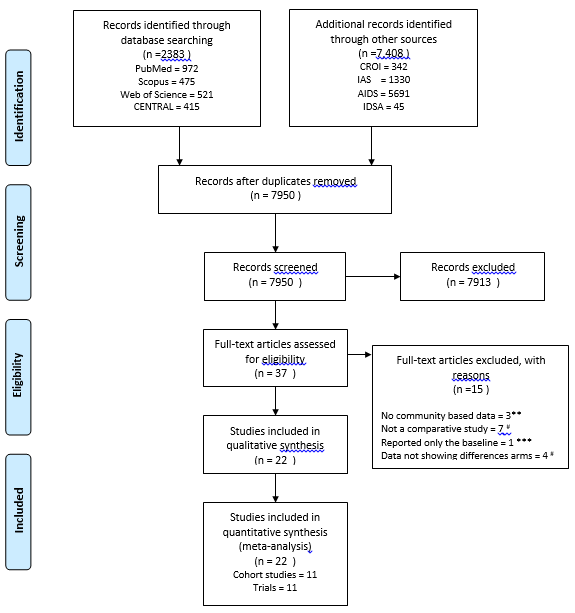 Figure 2: Forest plot of optimal ART adherence comparing community-based ART versus facility-based ART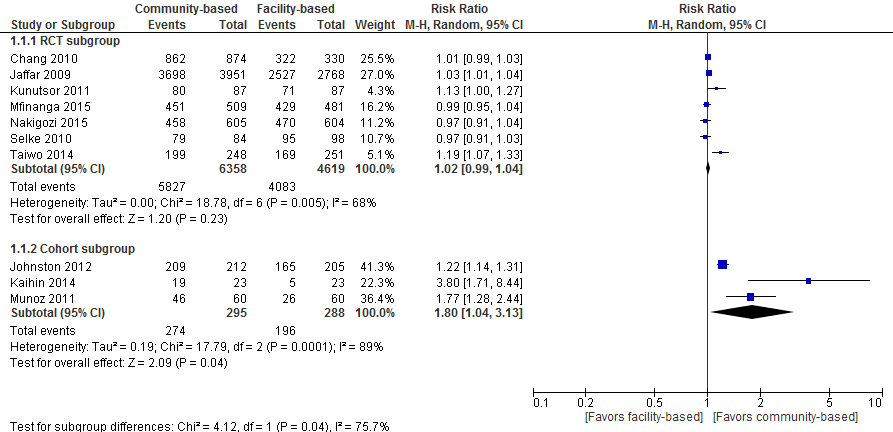 Figure 3: Forest plot of virologic suppression comparing community-based ART versus facility-based ART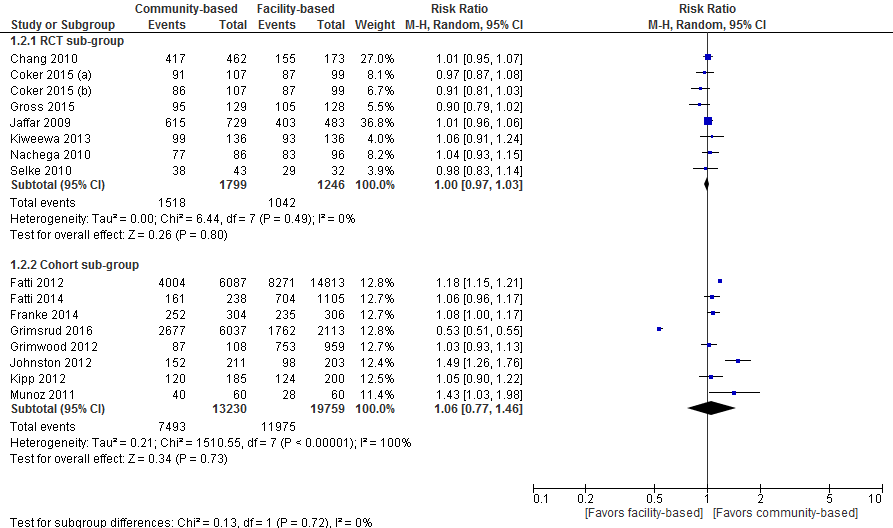 Figure 4: Forest plot of retention in care comparing community-based ART versus facility-based ART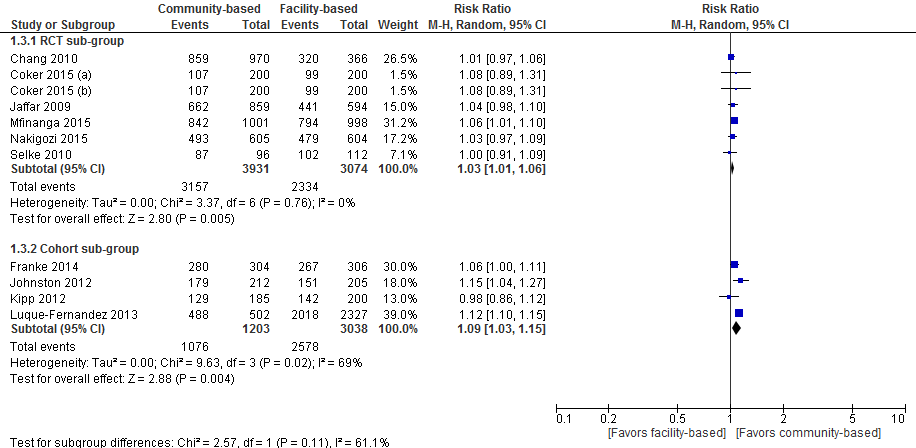 Figure 5: Forest plot of all-cause mortality comparing community-based ART versus facility-based ART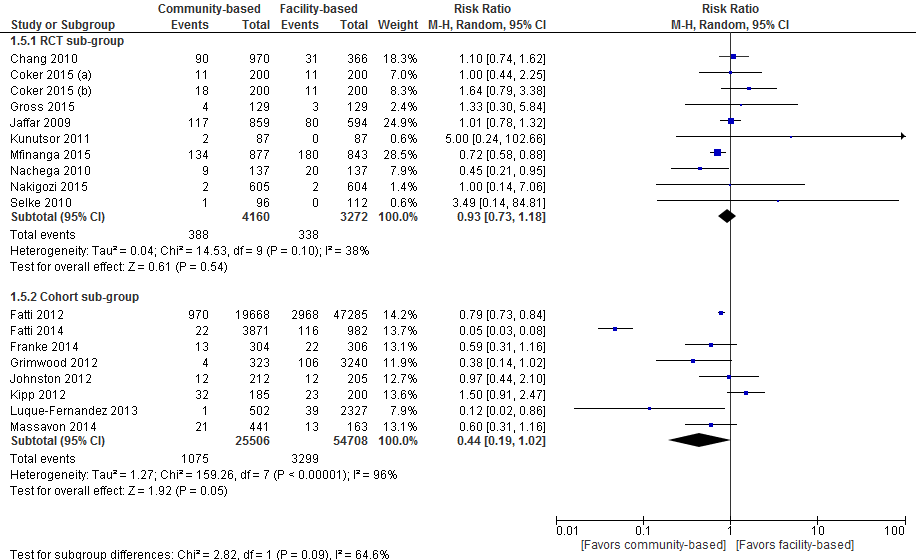 StudyType Type Age –median (years)Age –median (years)Age –median (years)Age –median (years)Countries includedDuration of studyDuration of studySample size (n)Sample size (n)Participants  / healthcare service  description Participants  / healthcare service  description Participants  / healthcare service  description Participants  / healthcare service  description StudyType Type InterventionInterventionComparatorComparatorCountries includedDuration of studyDuration of studySample size (n)Sample size (n)InterventionInterventionInterventionComparatorChang et al. [21]Cluster-randomized trialCluster-randomized trial35.5      35.5      34.0       34.0       South Africa27 months; May 2006 - July 200827 months; May 2006 - July 20081,3361,336Patients with Community-based peer health workersPatients with Community-based peer health workersPatients with Community-based peer health workersControl group- accessing standard of careFatti et al. [45]CohortCohort35.1               35.1               34.634.6South Africa69 months ; January 2004 - September  201069 months ; January 2004 - September  201066,95366,953Patients who received community-based adherence supportPatients who received community-based adherence supportPatients who received community-based adherence supportPatients without community-based adherence supportFatti et al. [46]CohortCohort6.36.36.66.6South Africa69 months; January 2004 - September  201069 months; January 2004 - September  20104,8534,853Patients who received community-based adherence supportPatients who received community-based adherence supportPatients who received community-based adherence supportPatients without community-based adherence supportFranke et al. [47]Prospective cohortProspective cohort37.037.037.037.0Rwanda15 months; June 2007 to August 200815 months; June 2007 to August 2008610610Community-Based AccompanimentCommunity-Based AccompanimentCommunity-Based AccompanimentClinic-Based CareGrimsrud et al. [48]CohortCohort33.933.933.233.2South Africa20 months; May 2012 - December 201320 months; May 2012 - December 20138,1508,150Community based adherence club Community based adherence club Community based adherence club Community Health Centre Grimwood et al. [49]CohortCohort6.86.86.26.2South Africa57 months; January 2004 - September 200957 months; January 2004 - September 200935633563Children with patient advocatesChildren with patient advocatesChildren with patient advocatesChildren without patient advocatesJaffar et al. [25]Cluster-randomized equivalence trialCluster-randomized equivalence trial37.037.038.038.0Uganda48 months; February 2005 - January 200948 months; February 2005 - January 20091,4531,453Home-based care Home-based care Home-based care Facility based careJohnston et al [50]Retrospective cohortRetrospective cohort36.036.043.043.0South Africa75 months; January 2003 - March 201075 months; January 2003 - March 2010417417Community cohortCommunity cohortCommunity cohortWorkplace cohortKipp et al. [51]CohortCohort36.836.834.834.8Uganda15 months; March 2006 - May 200715 months; March 2006 - May 2007385385Centre/Community-based cohortCentre/Community-based cohortCentre/Community-based cohortHospital-based cohortKiweewa et al. [39]Randomized controlled trialRandomized controlled trial27.027.027.827.8Uganda29 months; May 2007 - September 200929 months; May 2007 - September 20099292Nurse–Peer modelNurse–Peer modelNurse–Peer modelDoctor–Counsellor modelLuque-Fernandez et al. [27]CohortCohortNot reportedNot reportedNot reportedNot reportedSouth Africa40 months; November 2007 - February 201140 months; November 2007 - February 20112,8342,834Adherence clubsAdherence clubsAdherence clubsTraditional clinic-based careMassavon et al. [52]Retrospective cohortRetrospective cohort91.0 months91.0 months45.9 months45.9 monthsUganda2003-20102003-20101,6231,623Community home-based care approachCommunity home-based care approachCommunity home-based care approachFacility-based family-centred approachMfinanga et al. [40]Open-label, randomized controlled trialOpen-label, randomized controlled trial38.035.038.035.037.035.037.035.0TanzaniaZambia19 months; February, 2012 - September, 201319 months; February, 2012 - September, 20131,9991,999 Clinic plus community support Clinic plus community support Clinic plus community supportStandard careNachega et al. [29]Open-label, randomized controlled trialOpen-label, randomized controlled trial35.7 35.7 36.7 36.7 South Africa42 months; February 2005 – July 200842 months; February 2005 – July 2008274274Directly observed therapy (DOT-ART) armDirectly observed therapy (DOT-ART) armDirectly observed therapy (DOT-ART) armSelf-administered ART (Self-ART arm)Selke et al. [41]Cluster randomized controlled clinical trialCluster randomized controlled clinical trial38.7 38.7 37.5 37.5 Kenya26 months; March 2006 - April 2008.26 months; March 2006 - April 2008.208208Community Care Coordinators arm patientsCommunity Care Coordinators arm patientsCommunity Care Coordinators arm patientsStandard of Care arm patientsTaiwo et al [42]Randomized controlled trialRandomized controlled trialNot reportedNot reportedNot reportedNot reportedNigeria19 months; June 2006 - December 200719 months; June 2006 - December 2007499499Treatment partner–assistedART Treatment partner–assistedART Treatment partner–assistedART Patient-administered standard of care  ART Gross et al.  [44]Randomized controlled trialRandomized controlled trial38383737Botswana, Brazil, Haiti, Peru, South Africa, Uganda, Zambia, Zimbabwe30 months;              April 2009- September201130 months;              April 2009- September2011259259Partner-based      modified directly observed therapyPartner-based      modified directly observed therapyPartner-based      modified directly observed therapyStandard of careNakigozi et al [30]Nakigozi et al [30]Randomized controlled trialRandomized controlled trial37.637.637UgandaUganda15 months; October 2010 -January 201215 months; October 2010 -January 2012120912091209Patient-selected care buddyStandard of careStandard of careStandard of careKaihin et al [53]Kaihin et al [53]Cohort Cohort 18.218.219.4ThailandThailand4 months; April–July 20114 months; April–July 2011464646Experimental Group (Empowerment Intervention)ControlControlControlKunutsor et al [26]Kunutsor et al [26]Randomized controlled trialRandomized controlled trial39.1                        39.1                        39.2UgandaUganda8 months; March-  September 20108 months; March-  September 2010174174174Standard adherenceintervention package plus treatment supporter interventionStandard intervention packageStandard intervention packageStandard intervention packageMunoz et al [54]Munoz et al [54]CohortCohort31.731.731.9PeruPeru17 months; December 2005 - April 200717 months; December 2005 - April 2007120120120Community-based accompanimentwith supervised antiretroviralsControlControlControlCoker et al [43]aCoker et al [43]aRandomized controlled trialRandomized controlled trialNot reportedNot reportedNot reportedNigeriaNigeria18 months; August 2006- January 200818 months; August 2006- January 2008400400400Peer educators armStandard of careStandard of careStandard of careCoker et al [43]bCoker et al [43]bRandomized controlled trialRandomized controlled trialNot reportedNot reportedNot reportedNigeriaNigeria18 months; August 2006- January 200818 months; August 2006- January 2008400400400Home visits andpeer educators armStandard of careStandard of careStandard of careStudySelection (sample population)Selection (participation rate)Performance bias (outcome assessment)Performance bias (analytical methods to control for bias)Other form of biasFatti et al. [45]HighLowUnclearLowHighFatti et al. [46]HighLowUnclearLowHighFranke et al. [47]HighLowUnclearLowHighGrimsrud et al. [48]HighLowLowLowHighGrimwood et al. [49]HighLowUnclearLowHighJohnston et al [50]HighLowUnclearLowHighKipp et al. [51]HighLowLowLowHighLuque-Fernandez et al. [27]HighLowUnclearLowHighMassavon et al. [52]Kaihin et al [53]Munoz et al. [54]HighHighHighLowLowLowLowLowLowLowLowLowHighHighHighStudyRandom sequence generation (selection bias)Allocation concealment (selection bias)Blinding of outcome assessors (performance bias)Incomplete outcome data (attrition bias)Selective reporting (reporting bias)Other biasChang et al. [21]LowUnclearUnclearLowLowLowJaffar et al. [25]LowLowUnclearLowLowLowKiweewa et al. [39]LowLowUnclearLowLowLowMfinanga et al. [40]LowLowUnclearLowLowLowNachega et al. [29]LowLowUnclearLowLowLowSelke et al. [41]LowLowUnclearLowLowLowTaiwo et al. [42]Gross et al. [44]Nakigozi at el. [30]Kunutsor et al. [26]Coker et al. [43]                   LowLowLowLowLowLowUnclearLowLowLowLowUnclearUnclearLowHighUnclearUnclearUnclearLowLowLowLowHighHighLowLowLowLowLowLowLowLowLowLowLowHigh